令和２年度いばらきアグリビジネス基礎講座受講申込書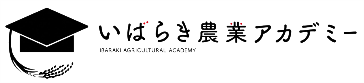 申込日：令和２年　　月　　日１　受講申込者の概要２　経営の現状＜栽培・製造品目＞：＜経営規模＞：＜６次産業化の取組内容と課題＞：＜売上高＞：　　　　　　　　円（うち６次産業化関連　　　　　　　円）３　新たな事業の方向性（目標）＜栽培・製造品目＞：＜経営規模＞：＜新たな事業計画の内容＞：＜売上高（目標）＞：　　　　　　　　円（うち６次産業化関連　　　　　　　円）※本申込書における個人情報の取得は，当講座の円滑な進行および内容の充実を目的
とします。 
取得した個人情報は目的の範囲内でのみ利用し，第三者に提供することはありません。①申込者団　体　名：代表者氏名：②住　所〒③受講者役　職：　　　　　　　　　　氏　名：役　職：　　　　　　　　　　氏　名：役　職：　　　　　　　　　　氏　名：④連絡先電　話：（　　　　）　　　　―　　　　④連絡先ＦＡＸ：（　　　　）　　　　―　　　　④連絡先E-mail：　　　　　　　　　　　　＠　